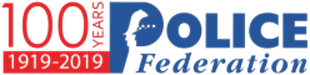 GREATER MANCHESTER POLICE – JOHN EGERTON AWARDNOMINATION FORM – INDIVIDUALABOUT YOU, THE NOMINATORWHO ARE YOU NOMINATING?BACKGROUNDCONTRIBUTIONLEGACYWHAT DO I DO NEXT?If you have any questions, please contact the Federation Office ckinder@gmpf.polfed.org
Please use the Save As option to save this document and alter the file name so that it includes the name of the person you are nominating:- eg: John Egerton Award Individual – Adam Smith 
Then email the completed document to ckinder@gmpf.polfed.orgNamePinJob TitleUnit / Team & Div / BranchEmailContact Number(s)Relationship to nomineeNamePinDivision / BranchUnit / TeamPlease type up to 150 words to set the scenePlease type up to 300 words as to why the award is deservedPlease type up to 100 words about the result or long term outcome